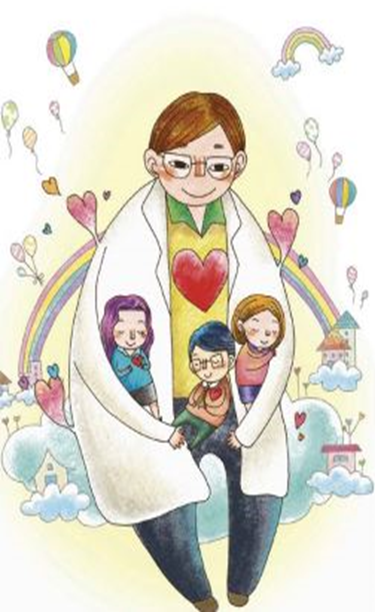                                                     ZDRAVO, SRETNO I ZADOVOLJNO DIJETE  –                                                    VAŠA JE I NAŠA NAJVEĆA NAGRADA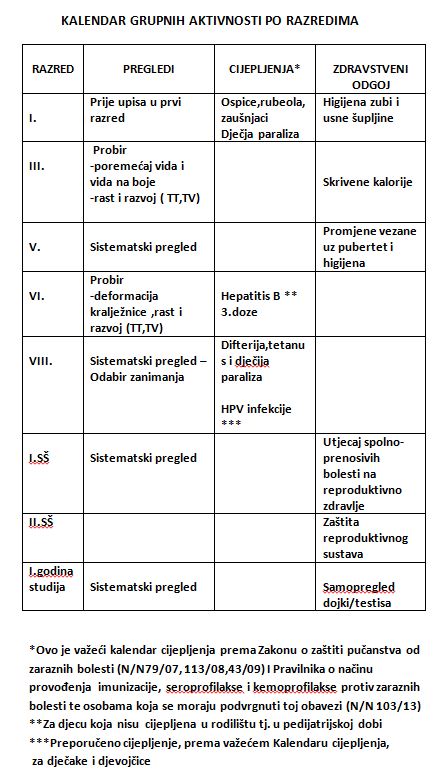 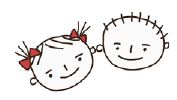 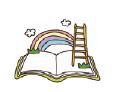 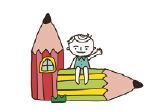 